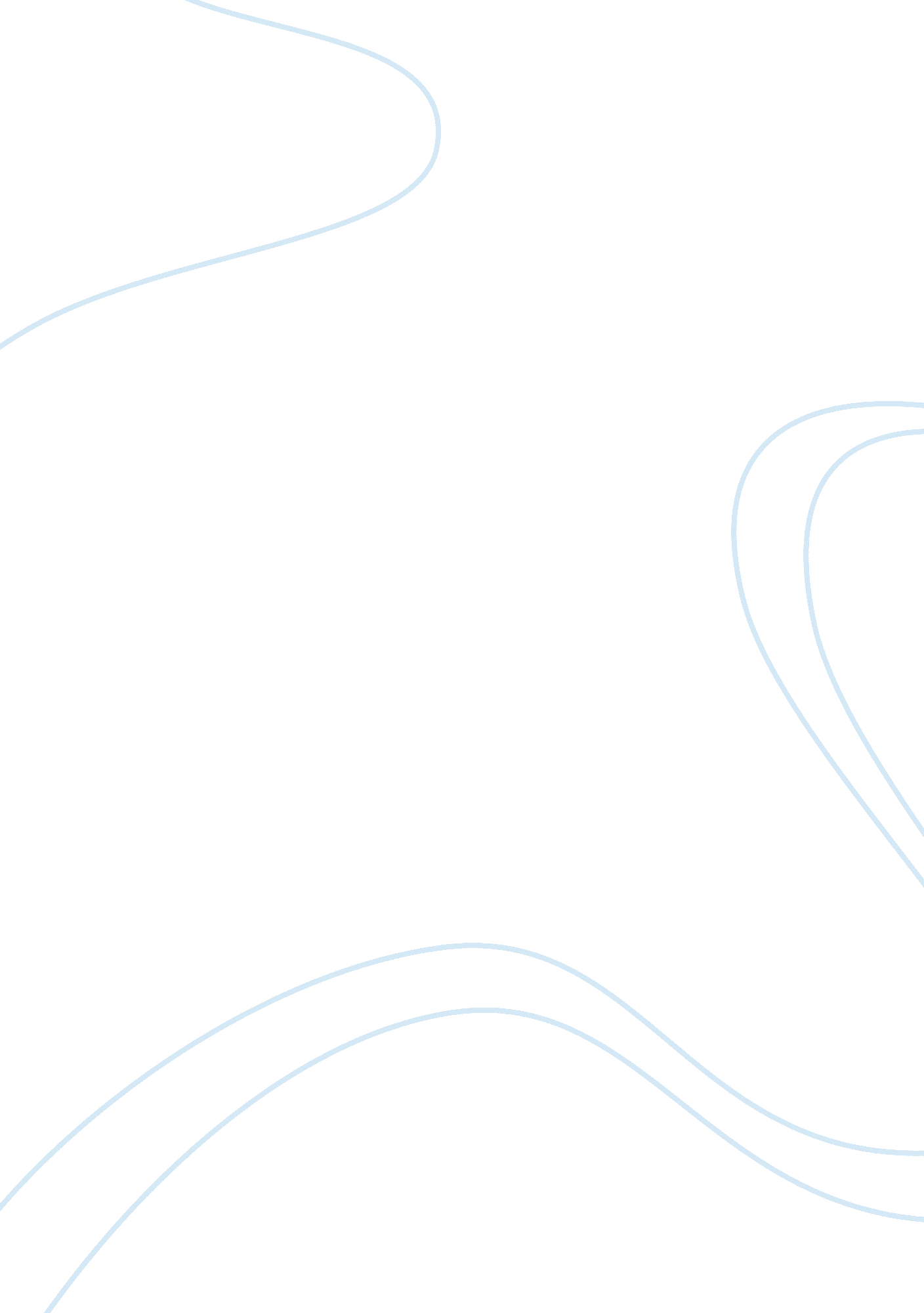 Project 2Engineering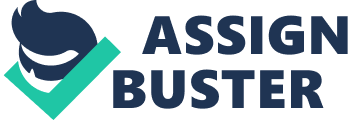 Project 2 In a given area, there are diversified thin-based topologies that can be used in significantly distributing temperature. Considering this context, the discussion will center on the different ways in which temperature distribution is done in a number of topologies, specifically in a thin plant. However, this cannot be explored without putting in mind a systematic approach. First of all, a given topological structure must be initially subdivided into tiny cells. This is not done anyhow, but should be based on the specified topology, where the temperature at the side-wall of a thin plate is uniquely identified together with the basic temperature for the inner cell. 
The second step is for the temperature to be allocated in various topological areas, using a model through which a single cell affects the next cell’s temperature. Alterations in the temperature of the whole plate goes on to the last spot when it attains equilibrium point. There are various tools to be used when plotting temperatures on a given scale. In this context, the contour plotting tool will be used to determine temperature distribution across diversified topologies in cases where different basic temperatures are utilized for the walls of a specified grid. 
In order to avoid too much theoretical work, tables and figures will be used to summarize some points in this assignment, and to clarify complex explanations. Four instance, the four types of topologies that have been used to explore temperature distribution are represented in the figure below and the table shows their matching details. This is simply to ease understanding and guide the reader. 